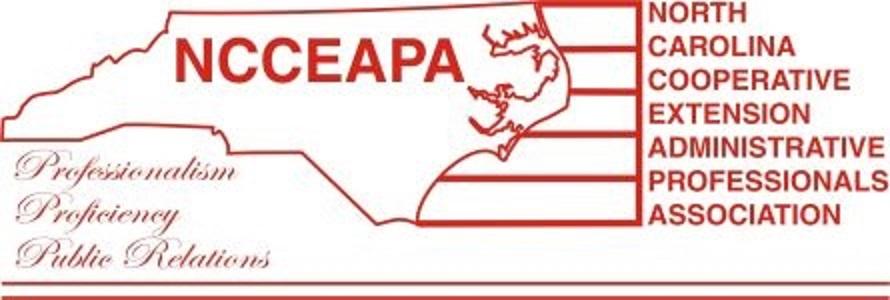 2023 Distinguished Service Award Nomination FormNominee Name:County/District Office:Local Newspaper Name and Address:_____________________________________________________________________________NominatorName:County/District Office:Address:Phone number:E-Mail Address:Complete nomination packets must be e-mailed or postmarked no later than 5 p.m., August 1, 2023. If e-mailed: roben_jarrett@ncsu.edu If mailed via USPS: 
Roben Jarrett, New Hanover County Center
6206 Oleander Drive, Wilmington NC 28403Late submissions will not be accepted.To be considered, all nominations must include the information required in the guidelines found on the website: https://ncceapa.ces.ncsu.edu/awards-and-scholarships/distinguished-service-award-guidelines/